 Bogotá y CartagenaPlaza Bolivar, Museo del Oro, Castillo San Felipe y Museo de la Esmeralda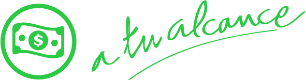 7 díasSalidas: martes, miércoles, sábado y domingo, hasta diciembre 2024.Mínimo 2 pasajerosDia 1. Guadalajara – Bogotá Recibimiento en el Aeropuerto Internacional. Traslado al hotel. Alojamiento.Día 2. Bogotá - Visita a la ciudad con MonserrateDesayuno. Recorrido panorámico y peatonal por el centro histórico de Bogotá a través de sus calles matizadas por fachadas con estilos colonial y republicano.  Ingreso al museo de arte del banco de la República donde se visita el museo Botero para observar una de las más reconocidas muestras de arte del maestro Colombiano, continuación del recorrido por la Plaza de Bolívar donde se podrá admirar el Palacio de San Carlos, La Casa de Nariño, residencia del Presidente de la República,  la Catedral Primada, el Capitolio Nacional y el Palacio Liévano; visita al museo del Oro para recorrer sus salas en las cuales se exhiben piezas de la orfebrería Precolombina y uno de los más importantes del país.  Continuamos con el ascenso en teleférico o funicular al Cerro de Monserrate para visitar el Santuario y desde allí disfrutar una linda vista panorámica de la ciudad. Retorno al hotel. Alojamiento.Días de operación: lunes a sábado.  (Ver Nota de cierre museos). Duración: 7 horas aprox.Salidas: 09:00 AMGrado de dificultad: Moderada.Incluye: Transporte en servicio privado, guía de turismo profesional en el idioma seleccionado, entradas al Museo Botero, Museo del Oro, ascenso al Cerro de Monserrate. Nota 1: El día lunes está cerrado el Museo del Oro y el día martes está cerrado el Museo Botero.Nota 2: El día domingo no se opera el ascenso al Cerro de Monserrate en su lugar se visita el Museo Casa Quinta de Bolívar.Recomendaciones: Llevar protector solar, zapatos cómodos, lentes, gorro de sol y ropa adecuada para clima frio.Día 3. Bogotá – Cartagena Desayuno. A la hora indicada traslado al aeropuerto para tomar vuelo con destino a la Ciudad de Cartagena (Vuelo no incluido). Llegada a Cartagena, recepción y al hotel elegido. Alojamiento.Día 4. Cartagena – Visita de ciudad con castillo de San FelipeDesayuno. Cartagena de Indias, es uno de los destinos más turísticos de nuestro país.  En ella, encuentras toda la alegría, el sabor y el color de nuestra región caribe. A la hora acordada, te recogeremos en tu hotel, para acompañarte en este maravilloso recorrido por la ciudad.  Pasaremos por la moderna Bocagrande, con sus playas y zonas comerciales, continuaremos al barrio de Manga, donde el contraste entre la arquitectura republicana y los modernos edificios te asombrará. Llegaremos a una de las joyas de la ciudad: el Castillo o fuerte de San Felipe de Barajas, construido por los españoles, para defenderse de los piratas y posteriormente, de los ingleses, en el siglo XVII. Continuaremos con una breve caminata por el centro histórico de esta hermosa ciudad. Este recorrido finalizará con la visita al Museo de la Esmeralda. Regreso al hotel, resto del día libre y alojamiento. Incluye: Entradas al Castillo San Felipe y Museo de la Esmeralda.
Duración aproximada: 4 Horas.
Operación: De lunes a domingo se recogerá a los pasajeros entre las 13:30 y 14:30 Horas. Día 5. Cartagena Desayuno. Día libre para actividades personales. Opcional: TOUR A SAN PEDRO DE MAJAGUA – ISLA DE ROSARIO. Alojamiento.Día 6. Cartagena Desayuno. Día libre para actividades personales. Alojamiento.Día 7. Cartagena – Guadalajara  Desayuno. A la hora indicada traslado regular al aeropuerto para tomar vuelo con destino a la ciudad de Origen. Fin de los servicios.INCLUYE: 2 noches en Bogotá y 4 en Cartagena con desayunos.Traslados aeropuerto – hotel – aeropuerto en servicio compartido en vehículos con capacidad controlada y previamente sanitizados.Transportación terrestre para los tours en servicio compartido en vehículos con capacidad controlada y previamente sanitizados.Visita de la Ciudad con Monserrate en servicio regular sin almuerzo.Visita panorámica por la ciudad en servicio compartido con guía en español. (Salida desde la 13:30)No Incluye:Vuelos internos e internacionales. (Precio orientativo).Servicios, excursiones o comidas no especificadas.Gastos personales.Propinas a mucamas, botones, guías, choferes. Seguro de asistencia al viajero.LISTA DE HOTELES (Previstos o similares)LISTA DE HOTELES (Previstos o similares)LISTA DE HOTELES (Previstos o similares)CIUDADHOTELCATBOGOTÁ ANDES PLAZA O RADISSON METROTEL TCOSMOS 100PNOVOTEL 93SCARTAGENACARTAGENA PLAZATDANN CARTAGENA PALMIRANTE SPRECIO POR PERSONA EN USDPRECIO POR PERSONA EN USDPRECIO POR PERSONA EN USDPRECIO POR PERSONA EN USDPRECIO POR PERSONA EN USDTURISTA DBLTPLSGL MNRTERRESTRE510490810290TERRESTRE Y AÉREO8808601180660PRIMERA DBLTPLSGL MNRTERRESTRE570550950310TERRESTRE Y AÉREO9409201320680SUPERIORDBLTPLSGL MNRTERRESTRE590510990320TERRESTRE Y AÉREO9608801360690RUTA AEREA PROPUESTA CON AVIANCA Y COPA GDL/PTY/BOG/CTG/BOG/PTY/GDLIMPUESTOS Y Q DE COMBUSTIBLE (SUJETOS A CONFIRMACIÓN): 375 USDSUPL. PASAJERO VIAJANDO SOLO: 155 USDSUPLEMENTO DESDE EL INTERIOR DEL PAÍS: CONSULTARTARIFAS SUJETAS A DISPONIBILIDAD Y CAMBIO SIN PREVIO AVISO MENOR DE 2 A 10 AÑOS. MAXIMO 2 MENORES COMPARTIENDO HABITACIÓN EN DOBLEVIGENCIA AL 10 DICIEMBRE 2024. (EXCEPTO SEMANA SANTA, PUENTES Y DÍAS FESTIVOS. CONSULTE SUPLEMENTOS)